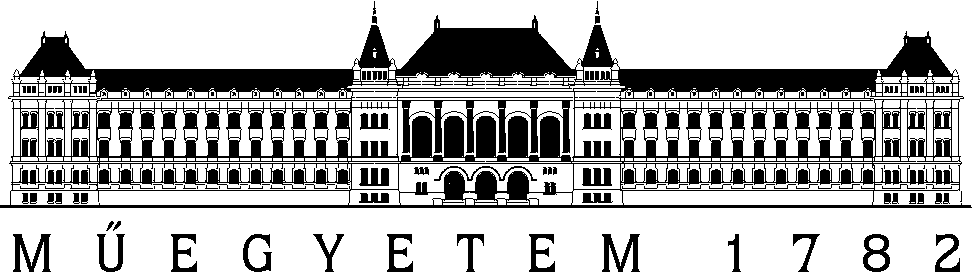 A P P L I C A T I O N1for a reduced fee for fee-paying/self-financed doctoral studentsReason for applying for a reduced research fee (EUR 3000/semester):2 I conduct my doctoral research off-site, under the guidance of an external supervisor, and the financial and technical conditions are ensured by the host institution I conduct my doctoral research at a BME department, under the guidance of an internal supervisor, and the financial and technical conditions are ensured by my supervisorReason for applying for a reduced tuition fee (EUR 1500/semester): my grade point average in the previous two active semesters reached 4.5 3 due to my social circumstances4Data required for the decision:5Grades received during the doctoral programme for the subject called “Research activity”:      Points earned during the admission process for “Outstanding academic results, professional and other achievements”:      Number of publications in impact factor journals:       Location of publication list:  BME Publication Database (PA) or  MTMT.6Grade point average for the previous two semesters:last semester:      , semester before last:      I declare that the above information is true and correct. I hereby undertake to inform the Head of the Doctoral School in writing about any changes in my reasons or social circumstances.Budapest,      Declaration by the supervisor/research organisation:7…………………………… Applicant’s signatureThe application is approved by the external research organisation/BME department. The financial and technical conditions are ensured by the host institution (in case of a BME department, from its own resources):Budapest,      ……………………………	…………………… Head of research organisation		Supervisor:1 To be attached to request 010 Neptun request during the availability period2 Check where applicable3 For students in their second active semester of the given programme, grade point average of the previous active year and the last semester of MSc studies in the same discipline as that of the doctoral programme, for students in their first active semester of the given programme, the grade point average of the last two semesters of MSc studies in the same discipline as that of the doctoral programme4 Please attach the form specified in Section 13 of BME’s Rules of Student Compensation and Benefits5 Only include data that are relevant for the type of application6 Please check or attach your publication list.7 When applying for a reduced fee for research activities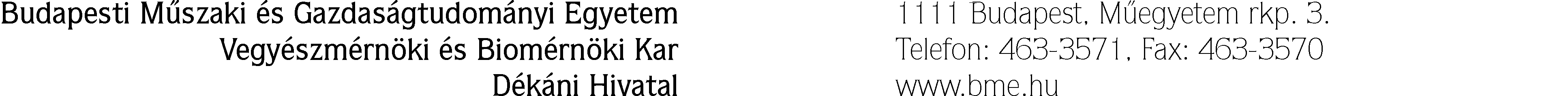 Name:      Academic year:      Semester: Supervisor:      Department/workplace: